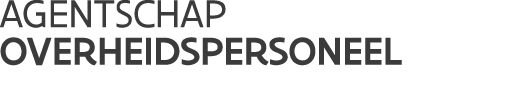 Havenlaan 88 bus 501000 BRUSSELT 02 553 50 30F 02 553 50 28overheidspersoneel@vlaanderen.beTRAJECT FUNCTIECLASSIFICATIEDuiding kader voor aanpak binnen entiteiten
//////////////////////////////////////////////////////////////////////////////////////////////////////////////////////////////////Het traject functieclassificatie houdt in dat alle functies op het personeelsplaneen geactualiseerde functiebeschrijving krijgen - met uitzondering van de management- en projectleidersfuncties van N-niveau, de functies van algemeen directeur en de functies van hoofd van het secretariaatspersoneel van een strategische adviesraad - en door het hoofd van de entiteit, raad of instelling met de organisatie-eigen wegingsmethodiek toegewezen worden aan een functiefamilie en een functieklasse in de functiematrix van de Vlaamse overheid - met uitzondering van de niet-toewijsbare functies.
Op 26 januari 2018 besliste de minister van Bestuurszaken om de betekening van de wegingsresultaten (functiefamilie en functieklasse) aan de individuele functiehouders in het kader van het traject functieclassificatie, en dus ook de toepassing van de beroepsprocedure, op te schorten. Dit tot er voor de organisatie en het individu meer duidelijkheid bestaat over de concrete gevolgen van het vernieuwde loopbaan- en beloningsbeleid. Concreet betekent deze opschorting dat de communicatie over de functiebeschrijving, de functiefamilie en de functieklasse aan de functiehouder, zoals voorzien in het traject functieclassificatie (artikel I 4bis van het Vlaams personeelsstatuut (VPS)), pas kan gebeuren zodra de minister het signaal geeft dat er formeel over de wegingsresultaten mag gecommuniceerd worden naar de personeelsleden. De minister benadrukte bij haar beslissing dat de entiteiten moesten doorgaan met het actualiseren van hun functiebeschrijvingen in dialoog tussen functiehouders en leidinggevenden en met het aanleveren van wegingsresultaten aan AgO, voor de simulaties die door AgO ter ondersteuning van het vernieuwde loopbaan- en beloningsbeleid worden gemaakt. Een duidelijk beeld van het functiehuis van de Vlaamse overheid is immers noodzakelijk om implementatiescenario’s voor het vernieuwde loopbaan- en beloningsbeleid te kunnen ontwikkelen en budgettair te simuleren.Op 21 februari 2019 besliste het Voorzitterscollege bijkomend om voortaan de generieke competentieprofielen, gekoppeld aan de sjablonen van functiebeschrijvingen, per functieklasse te volgen. Het toevoegen van functiespecifieke vaktechnische en gedragscompetenties, en het toevoegen van resultaatgebieden blijven wel mogelijk. AgO start, in samenwerking met de HR-businesspartners, op korte termijn een traject op om de competentieprofielen kritisch te screenen en zo nodig bij te sturen.Concrete gevolgen voor uw entiteitDe minister van Bestuurszaken verwacht dat de entiteiten het actualiseren van functiebeschrijvingen in dialoog tussen functiehouders en leidinggevenden en het indelen van functies in een functiefamilie en klasse onverminderd afwerken en de wegingsresultaten aanleveren aan AgO, zonder de wegingsresultaten formeel te laten valideren door de leidend ambtenaar, waardoor de, in het VPS voorziene, beroepstermijnen zouden beginnen te lopen. Hierdoor wordt ook de formele communicatie van de resultaten van de functiewegingen aan individuele medewerkers opgeschort. Het is aangewezen het entiteitsoverlegcomité (EOC) over dit traject te informeren.Entiteiten kunnen uiteraard functiebeschrijvingen verder actualiseren en communiceren aan hun medewerkers in het kader van het regulier personeelsbeleid (prestatiemanagement, ontwikkeling, loopbaanbeleid, …). Ook het opladen van functiebeschrijvingen in de nieuwe Vlimpers-module Profielbeheer (programma PersoneelPunt), al dan niet gekoppeld aan individuele personeelsleden, is mogelijk. Het is aangewezen om bij deze oefening al te werken met de bestaande generieke functieprofielen.Op de website functieclassificatie werd alle informatie over dit traject gebundeld. Ook een ruime waaier aan ondersteunende instrumenten en sjablonen is daar terug te vinden. 